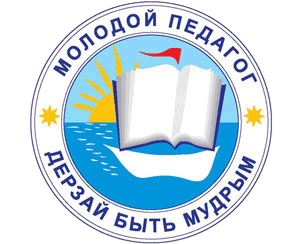 ДНЕВНИКстажировки молодого педагога ДОО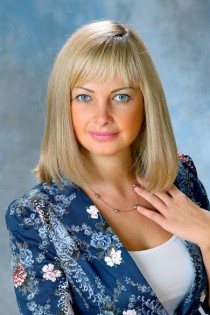 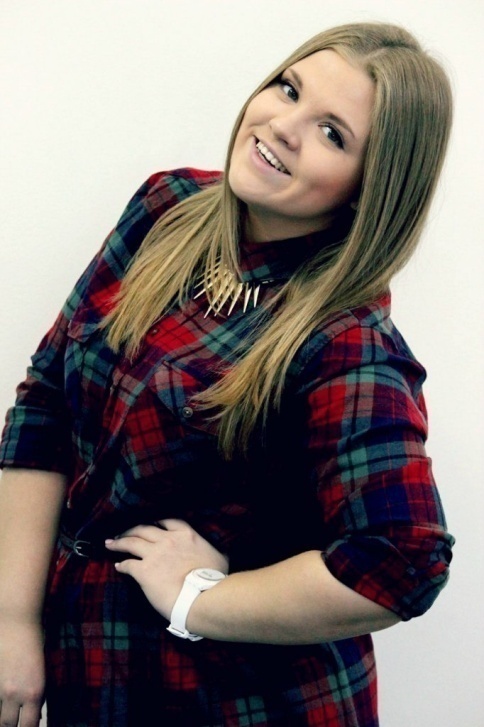 Руководитель стажировки                                                              СтажерБыкова Татьяна Евгеньевна                                                           Козлова Зоя РомановнаВоспитатель                                                                                     ВоспитательВысшая квалификационная категорияЕкатеринбург – 2016Дневник предназначен для педагогической стажировки молодых педагогов города Екатеринбурга в рамках Муниципальной модели по работе с молодыми педагогами в 2016-2017  учебном году.Стажировка – деятельность по приобретению опыта работы или повышение квалификации по специальности. Стажировка предполагает обучение работника в процессе трудовой деятельности. Организация стажировки осуществляется через деятельность стажерских пар. В  состав стажерской  пары входят   молодой  педагог –  «воспитатель – стажер» и «воспитатель – руководитель стажировки», имеющие одну  педагогическую специальность  или занимающиеся одинаковым видом деятельности.Стажером может быть молодой педагог (стаж работы в системе образования до 5 лет), имеющий желание самостоятельно решать поставленные задачи, а также персональные качества человека – активность, целеустремленность, нацеленность на лучший результат.В стажерской паре идет передача технологий, приемов и методов решения профессиональных задач, организации образовательного процесса, опыта индивидуальной работы с воспитанниками.Главная задача стажерской пары – обеспечить в процессе профессионального общения рост профессиональной компетенции обоих педагогов в умении формировать познавательные интересы и познавательные действия ребёнка через его включение в различные виды деятельности, развитие каждого ребёнка в соответствии с его возрастными и индивидуальными особенностями и склонностями.Работа в стажерской паре подразумевает совместные действия партнёров по:конструированию занятий; анализу конспектов занятий с точки зрения  путей достижения запланированных результатов;проведению занятий;анализу взаимопосещенных занятий;разработке дидактического и раздаточного материала;освоению перспективных образовательных технологий, приемов, методов;организации индивидуального подхода к воспитанникам.Ход и результаты работы стажерской пары отражаются в дневнике воспитателя-стажера и подтверждаются подписью воспитателя-руководителя стажировки.Совместные виды деятельности (каждый вид деятельности апробируется и фиксируется в дневнике)Отчет о  стажировке:1.Какая проблема(ы) была(и) актуальна(ыми) для Вас  до начала стажировки?2. Удалось ли решить эти проблемы в период стажировки? Ответ обоснуйте.3. Какие направления и виды педагогической  деятельности  удалось отработать в большей степени? Что повлияло на результат?Усовершенствовала умения составления технологической карты НОД, выбор приемов и методов в соответствии с ФГОС ДО. В ходе стажировки мы с педагогом – стажистом подробно изучали и анализировали составленные технологические карты, а также анализировали проведенные нами НОД.4. Какие виды педагогической деятельности не удалось отработать (отработать в меньшей степени)? Почему?Не удалось освоить некоторые технологии, которыми владеет педагог, так как  есть ограничения во времени.5. Формирование и развитие, каких приемов удалось отработать во время стажировки?6. Изменилось ли ваше отношение к профессии педагога? Как? Благодаря чему?7.Что дала педагогическая стажировка в профессиональном и личностном плане?Педагогическая стажировка помогла научиться рационально, использовать  новые педагогические технологии, методы и приемы. Освоила различные виды педагогической деятельности, расширила педагогический кругозор. Овладела основами педагогической культуры, сформировалась готовность к педагогическому творчеству. Общение и работата с педагогом, имеющим высшую квалификационную категорию, дала много новых практических знаний, умений и навыков. 8. Как Вы относитесь к такой форме повышения квалификации как  «стажировка»? Обоснуйте ответ.Современная система образования постоянно модернизируется, что позволяет вывести работу педагога на новый уровень. Мыслить, анализировать, осознавать, делать выводы – важнейшие умения воспитателя. Стажировка – это особая форма повышения квалификации для молодого педагога.  Хочу отметить практическую значимость данной совместной деятельности. Стажировочная площадка дала возможность повысить уровень профессиональной компетентности.Дата: 25.11.2016Подпись Быкова Т.Е.Характеристика совместной деятельности.Комментарии руководителя стажировки.Стажерская пара – это структурная единица методичекой службы, направленная на  освоение инновации в условиях разно уровневого развития мотивации и профессиональной компетенции педагогов.Главная задача стажерской пары – обеспечить в процессе профессионального общения рост профессиональной компетенции обоих педагогов в умении формировать познавательные интересы и познавательные действия ребёнка через его включение в различные виды деятельности, развитие каждого ребёнка в соответствии с его возрастными и индивидуальными особенностями и склонностями.     Стажировка нашей пары осуществлялась по разработанному расписанию, включающему НОД разной формы проведения. Темы и содержания НОД были ориентированы на формирование и закрепление на практике профессиональных компетенций педагога; изучение наиболее успешных направлений деятельности инновационной образовательной организации,  а также лучших педагогов по заявленным для стажировки направлениям работы. Козлова Зоя Романовна получила информацию об основных направлениях работы педагога, систематически посещала НОД, посетила осенний утренник, присутствовала на прогулке, для нее была проведена экскурсия по ДОО, активно участвовала в обсуждениях и рефлексии. Совместно был разработан дидактический материал для детей младшего дошкольного возраста «цветовой коврик».  Ею приобретен ценный опыт участия в подобной форме повышения квалификации работников образования.Работа, проделанная в ходе стажировки может быть оценена на « ».Дата: 26.11.2016Подпись Быкова Т.Е.                            ФИО стажераКозлова Зоя РомановнаМесто работы, должностьМАДОУ детский сад № 145г. Екатеринбург, Сыромолотова 9а 8 (343) 347-28-50,8  (343) 347-36-08ВоспитательМесто прохождения стажировкиМБДОУ – детский сад комбинированного вида № 102Екатеринбург, Сыромолотова 14а 8 (343) 347-05-81, 8 (343)347-62-60ФИО руководителя стажировки, должностьБыкова Татьяна ЕвгеньевнаВоспитательВысшая квалификационная категорияВид деятельности ДатаГруппа, тема занятияРезультат совместной деятельности (понял, научился, умею, способен, готов и т.д.)Подпись руководителя1.Конструирование  НОД12.10.16Вторая младшая группа«Овощи»В процессе соместной деятельности усовершенствовала умение составлять  технологическую карту организации совместной непосредственно образовательной деятельности с детьми в соответствии с ФГОС ДО.Усовершенствовала умения самостоятельно составить конструкт НОД.1.Конструирование  НОД14.10.16Страшая группа«Экспериментальная лаборатория»В процессе соместной деятельности усовершенствовала умение составлять  технологическую карту организации совместной непосредственно образовательной деятельности с детьми в соответствии с ФГОС ДО.Усовершенствовала умения самостоятельно составить конструкт НОД.1.Конструирование  НОД21.11.16Вторая младшая группа«Много», «Мало», «Ни одного»В процессе соместной деятельности усовершенствовала умение составлять  технологическую карту организации совместной непосредственно образовательной деятельности с детьми в соответствии с ФГОС ДО.Усовершенствовала умения самостоятельно составить конструкт НОД.1.Конструирование  НОД17.10.16Старшая группа«МОЯ СТРАНА – РОССИЯ»В процессе соместной деятельности усовершенствовала умение составлять  технологическую карту организации совместной непосредственно образовательной деятельности с детьми в соответствии с ФГОС ДО.Усовершенствовала умения самостоятельно составить конструкт НОД.2. Анализ конспектов НОД, с точки зрения достижения запланированных результатов17.10.16Вторая младшая группа«Овощи»НОД была составлена в рамках технологии речевого развития.Запланированные цели и задачи поставлены в соответствии с возрастными и индивидуальными особенностями детей младшего дошкольного возраста.2. Анализ конспектов НОД, с точки зрения достижения запланированных результатов18.10.16Старшая группа«Экспериментальная лаборатория»НОД была составлена в рамках технологии исследовательской деятельности.Запланированные цели и задачи поставлены в соответствии с возрастными и индивидуальными особенностями детей старшего дошкольного возраста.2. Анализ конспектов НОД, с точки зрения достижения запланированных результатов3.11.16Вторая младшая группа«Много», «Мало», «Ни одного»НОД была составлена в рамках технологии «ситуауия».Запланированные цели и задачи поставлены в соответствии с возрастными и индивидуальными особенностями детей младшего дошкольного возраста.2. Анализ конспектов НОД, с точки зрения достижения запланированных результатов3.11.16Старшая группа«МОЯ СТРАНА – РОССИЯ»НОД была составлена в рамках информационно-коммуникационной технологии.Запланированные цели и задачи поставлены в соответствии с возрастными и индивидуальными особенностями детей старшего дошкольного возраста.3.Проведение НОД28.10.16Вторая младшая группа«Овощи»Поняла и научилась организовывать деятельность в рамках технологии речевого развития.Усовершенствовала организацию НОД  при помощи правильно составленной технологической карты.Организовала НОД  с учетом рекомендаций.3.Проведение НОД2.11.16Старшая группа«Экспериментальная лаборатория»Освоила организацию НОД с помощью технологии исследовательской деятельнсоти при помощи правильно составленной технологической карты.3.Проведение НОД7.11.16Вторая младшая группа«Много», «Мало», «Ни одного»Закрепила умения организовывать деятельность в рамках технологии «ситуация».Усовершенствовала организацию НОД  при помощи правильно составленной технологической карты.Организовала НОД  с учетом замечаний и рекомендаций.3.Проведение НОД15.11.16Старшая группа«МОЯ СТРАНА – РОССИЯ»Освоила организацию НОД с помощью информационно-коммуникативной технологии  при помощи правильно составленной технологической карты.4. Анализ посещенных НОД с точки зрения достижения запланированных результатов28.10.16Вторая младшая группа«Овощи»В данной НОД были закреплены знания об овощах. Формировались умения: соотносить названия овощей с их внешними характеристиками, различать овощи по внешнему виду, а также описывать овощи по цвету, величине, форме.С помощию технологии развития речи, был активирован словарный запас детей младшего дошкольного возраста.Замечание от руководтеля стажерской практики: для более продуктивного изучения овощей детям необходимо было попробовать их на вкус.4. Анализ посещенных НОД с точки зрения достижения запланированных результатов2.11.16Старшая группа«Экспериментальная лаборатория»В данной НОД была применена технология исследоватеской деятельнсоти.Было проведено большое количество опытов, которые обучающиеся проводили сами без помощи воспитателя.Поставленные задачи были полностью реализованы. Формировались основы научного мировоззрения. Развивались навыки проведения лабораторных работ, представления о различных сторонах исследуемого объекта, его взаимоотношения с другими объектами. Дети научились ставить вопросы и в ходе работы получать на них ответы. Воспитатель способствовал проявлению инициативности и самостоятельности.4. Анализ посещенных НОД с точки зрения достижения запланированных результатов7.11.16Вторая младшая группа«Много», «Мало», «Ни одного»В данной НОД закрепили знания умение различать количество предметов, научились отвечать на вопрос «сколько?» и определять совокупности словами «один», «ни одного», «мало», «много», «поровну»;Также дети закрепили умение сравнивать два предмета по длине, результаты сравнения обозначать словами «длинный», «короткий» и сравнивать предметы по размеру («большой», «маленький»).С помощью технологии «Ситуация», мною была создана ситуация, когда у детей возникала потребность «открыть»  знания для себя, и подвести их к самостоятельным открытиям через систему вопросов и заданий.4. Анализ посещенных НОД с точки зрения достижения запланированных результатов15.11.16Старшая группа«МОЯ СТРАНА – РОССИЯ»НОД была составлена в рамках информационно-коммуникационной технологии.В рамках данной НОД были использованно такое средство ИКТ как: мультимидийная презентация.В данной НОД были раелизованные все посавленные задачи.Дети были увлечены НОД при помощи различных методических приемов, которыми владеет воспитатель.5.Разработка дидактического материала1.11.16Дидактическая игра «Цветовой коврик».Для детей младшего докшольного возраста.Научилась создавать дидактические пособия ориентируясь на возраст детей и их запросы.Нами были выделенны задачи данного пособия:1.Учить детей правильно брать и открывать прищепку.2.Закреплять знания цветов.3.Развивать мелкую моторику рук, координацию действий обеих рук, зрительное восприятие, внимание, воображение.4..Воспитывать интерес, усидчивость, терпение.Изделие: коврик с разноцветницми резинками и разноцветными прищепками.Воспитатель предлагает игру сразу нескольким (2– 4) детям. Вначале игры дети должны освоить работу с прищепками (открывать- закрывать). Затем воспитатель показывает принцип действий, после этого дети самостоятельно выполняют эти действия.Дидактическое пособие удобно в использовании, легко переносится, задания выполнять может как один ребёнок, так и подгруппа детей.6.Освоение приемов, методов, образовательных технологий12.10.16Вторая младшая группаНаучилась организовывать  деятельность по технологии речевого развития.1. Побуждаю детей к общению со взрослыми и сверстниками: обращение к взрослым с вопросами, суждениями, высказываниями; побуждают детей к речевому общению между собой.2. Задаю детям образцы правильной литературной речи: речь чёткая, ясная, красочная, полная, грамматически правильная речь включаются разнообразные образцы речевого этикета.3. Обеспечиваю развитие звуковой культуры речи в соответствии с возрастными особенностями.4. Обеспечиваю детям условия для обогащения их словаря с учётом возрастных особенностей: включают называемые предметы и явления в игру и предметную деятельность; помогаю ребёнку овладеть названием предметов и явлений, их свойств.5. Создаю условия для овладения детьми грамматическим строем речи: учат правильно связывать слова в падеже, числе, во времени, роде, пользоваться суффиксами; учат формулировать вопросы и отвечать на них, строить предложения.Научилась и разобралась в технологии «ситуация», которая является инструментом, позволяющим системно и целостно формировать у дошкольников первичный опыт выполнения всего комплекса универсальных учебных действий, сохраняя при этом своеобразие ДОО как образовательного учреждения, приоритетом которого является игровая деятельность.Вспомнила для чего нужно ИКТ в работе современного педагога ДОО:ИКТ в работе современного педагога:1. Подбор иллюстративного материала к занятиям и для оформления стендов, группы, кабинетов (сканирование, интернет, принтер, презентация).2. Подбор дополнительного познавательного материала к занятиям, знакомство со   сценариями праздников и других мероприятий.3. Обмен опытом, знакомство с периодикой, наработками других педагогов России и зарубежья.4. Оформление групповой документации, отчетов. Компьютер позволит не писать отчеты и анализы каждый раз, а достаточно набрать один раз схему и в дальнейшем только вносить необходимые изменения.5. Создание презентаций в программе Рower Рoint для повышения эффективности образовательных занятий с детьми и педагогической компетенции у родителей в процессе проведения родительских собраний.Готова проводить  исследовательскую деятельность, цель которой – сформировать у дошкольников основные ключевые компетенции, способность к исследовательскому типу мышления. Надо отметить, что применение проектных и исследовательских  технологий не может существовать без использования ТРИЗ-технологии (технологии решения изобретательских задач). 6.Освоение приемов, методов, образовательных технологий27.10.16Старшая группаПосещение осеннего утренника.Познакомилась с организацией и проведением утренников в старшей группе.Цель: Создание условий для формирования социально-личностных качеств дошкольников посредством включения их в различные виды музыкальной деятельности.Задачи:Закреплять и расширять знаниядетей о приметах осени.Развивать творческое воображение, память, внимание, речь.Формировать самостоятельность, доброжелательность, коммуникабельност, готовность оказать помощь через игры.Воспитывать любовь к природе, трудолюбие.13.10.16Старшая группа.Режимный момент – прогулка.Научилась организовывать наблюдение за осенними изменениями природы и выделять характерные признаки осени.Овладела способами организовывать игры малой, средней  и высокой  подвижности.«Кто самый меткий?».Цель: развивать самостоятельность, смекалку, смелость. «Чье звено скорее соберется?».Цель: учить бегать на скорость.28.10.16Экскурсия по дошкольной образовательной организации.МБДОУ – детский сад комбинированного вида № 102Поняла, как можно использовать игровое оборудование для  организации развивающей предметно-пространственной среды в  соответствии с ФГОС ДО.Запланировала апробировать полученный опыт в своей  группе.Составила план по обогащению РППС во второй младшей группе:- Использование в дошкольной образовательной организации и семье предназначенных для детей дошкольного возраста информационно-образовательных ресурсов развивающего, развлекательного и коррекционного характера при организации развивающего предметно-пространственной среды детской образовательной организации.- Создания базы дидактических игр: с использованием самодельных пособий: дидактические разнонаправленные коврики, книжки-малышки, куклы в театральном уголке, пазлы, домино.Больше всего зантересовало:Адаптационная юбка, направленная на сенсорное развитие детей 3 лет.Игровая панель.7. Другие виды деятельности (указать какие)21.11.16Подведение итогов  совместной деятельности.Составление отчета о проделанной работе.7. Другие виды деятельности (указать какие)22.11.16Подготовка дневника педагогической практикиОформление результатов работы в дневник стажировки.Работа в соответствии с ФГОСВыбор образовательной технологии Тудности в выборе определенной педагогической технологии для реализации  НОД. Выбор методических приемов при организации занятийЗатруднение выбора приемов направленных на  постановку цели и использование приемов направленных на индивидуальные особенности воспитанниковСоставление технологической карты занятия Совершенствование умения составлять технологические карты в соответствии с ФГОС ДОПрименение наглядного, дидактического  материалаСоздание дидактического материала для адаптациии детей младшего дошкольного возраста.Организация групповой работыОбеспечение взаимодействия всех субъектов образовательного процесса.Организация самостоятельной деятельности воспитанниковОрганизация  образовательной среды, которая будет направлена на обучение при помощи личного опыта.Активизация деятельности воспитанниковОбеспечение своевременной смены  видов деятельности детей дошкольного возраста.ДаВ процессе прохождения стажировки между мной и педагогом – руководителем стажерской практики были установленные доброжелательные, а также рабочие отношения, которые позволили своевременно проработать и устранить заявленные проблемы.Татьяна Евгеньвна с удовольствием подилилась своим педагогически опытом, предложила большое количество различных методик, а также психолого-педагогических  приемов для работы с детьми младшего дошкольного возраста.Планирование. Определение структуры занятияСоставление и обсуждение предстоящей совместной деятельности вместе с детьми; стимулирование детей к высказываниям; предоставление права выбора.Определение содержания занятияУчет программного содержания и предпочтение детей.Организация деятельности воспитанников, методы и приемы.Игровые ситуации, словесные игры, беседы, решение проблемных ситуаций.МотивацияПоддержка детского интереса и предоставление материала для удовлетворения запроса ребенка по интересующей теме.Организация взаимодействия/сотрудничества детей группы Хороводные игры, совместные игры с выбором ведущего.Индивидуальный  подход Подбор деятельности с учетом индивидуальных потребностей и возможностей ребенка.Поддержка активности и инициативностиУчет индивидуальных интересов ребенка и работы группы.Изменилось в лучшую сторонуНа данной ступени мне, как молодому педагогу важно повышать уровень своего педагогического  мастерства, а также пора начинать  достигать высоких результатов в своей профессиональной деятельности.Все изменения, которые протекают в моей профессиональной деятельности, происходят благодаря детям. Нет ничего прекрасней, чем успехи детей.